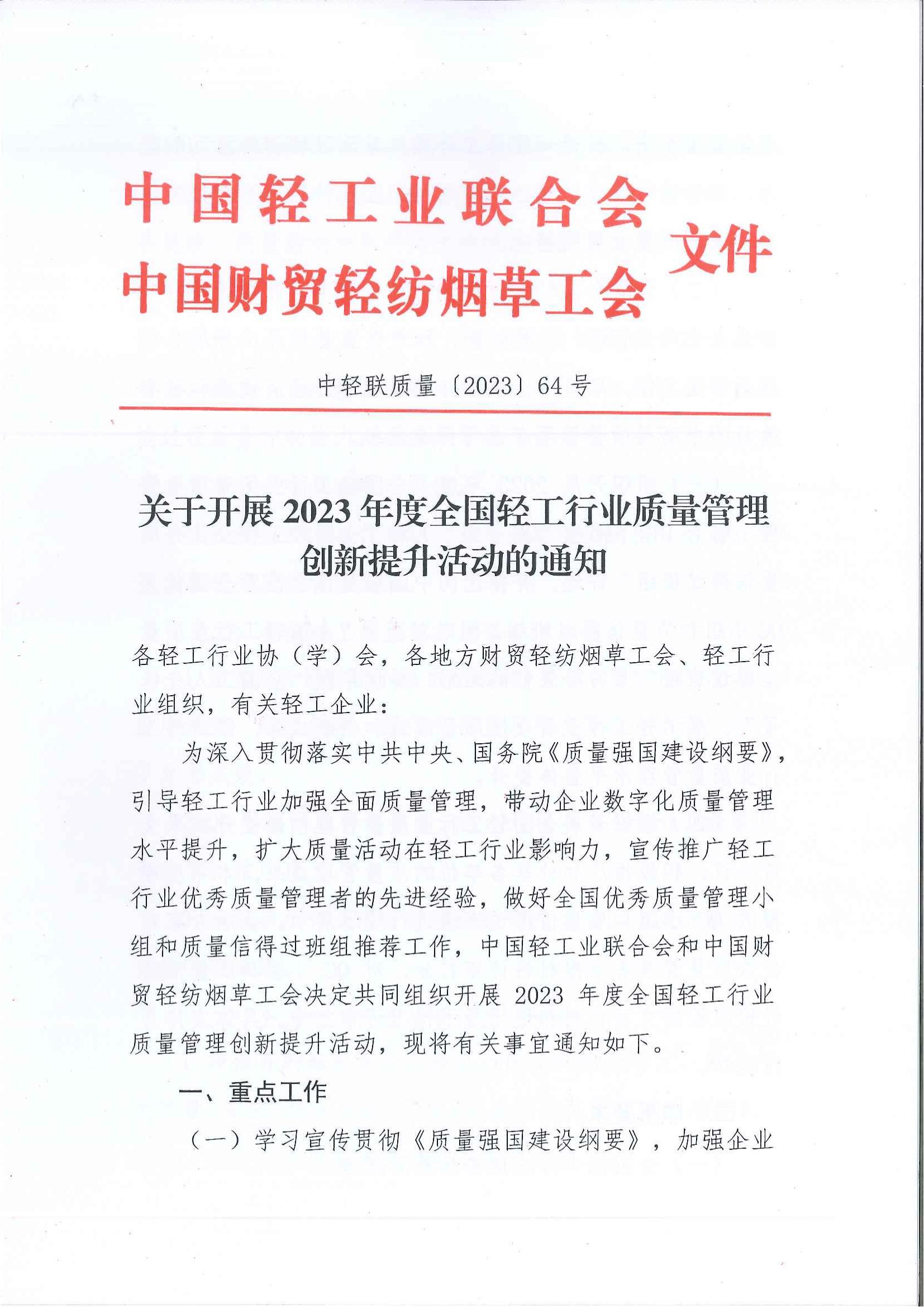 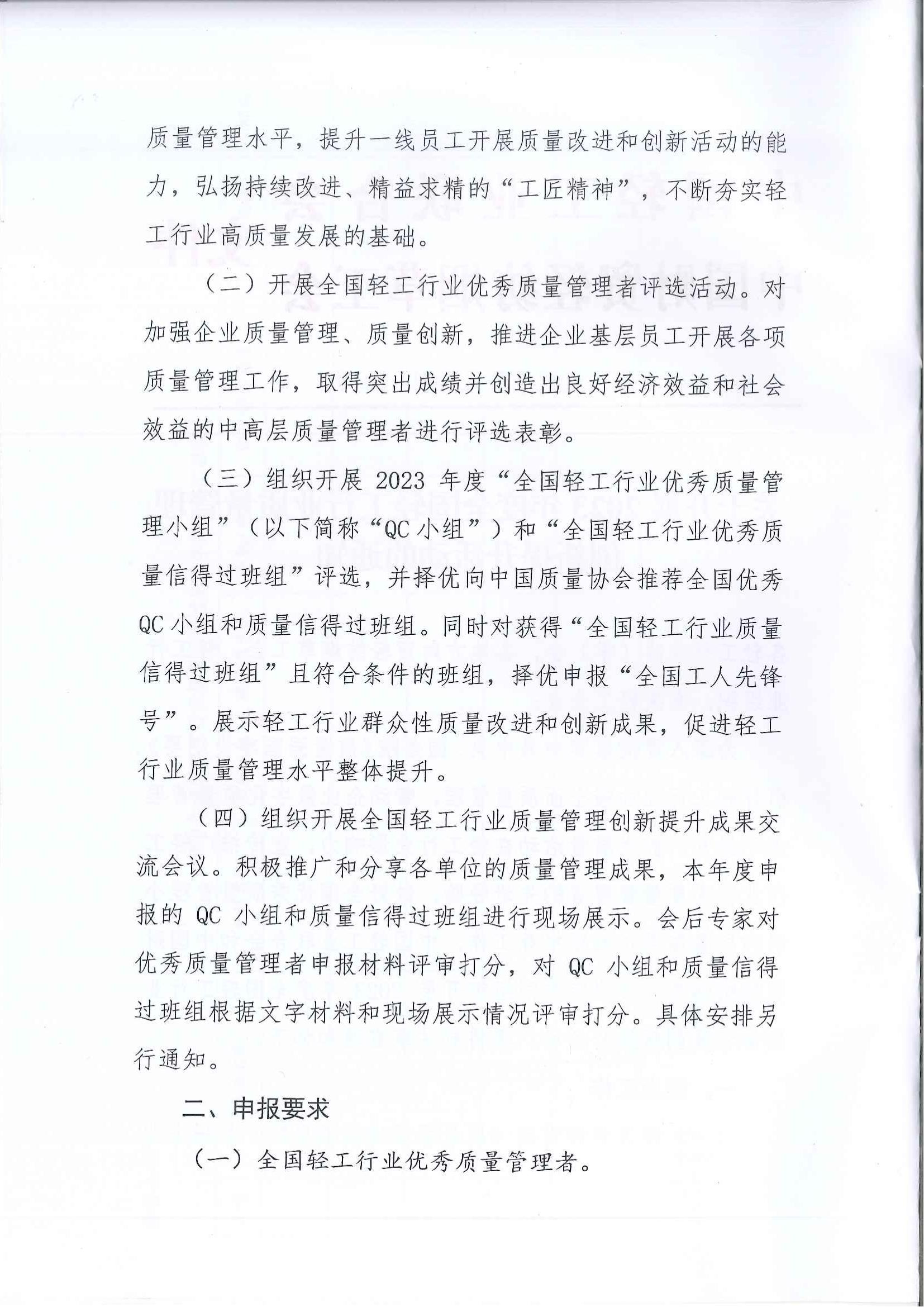 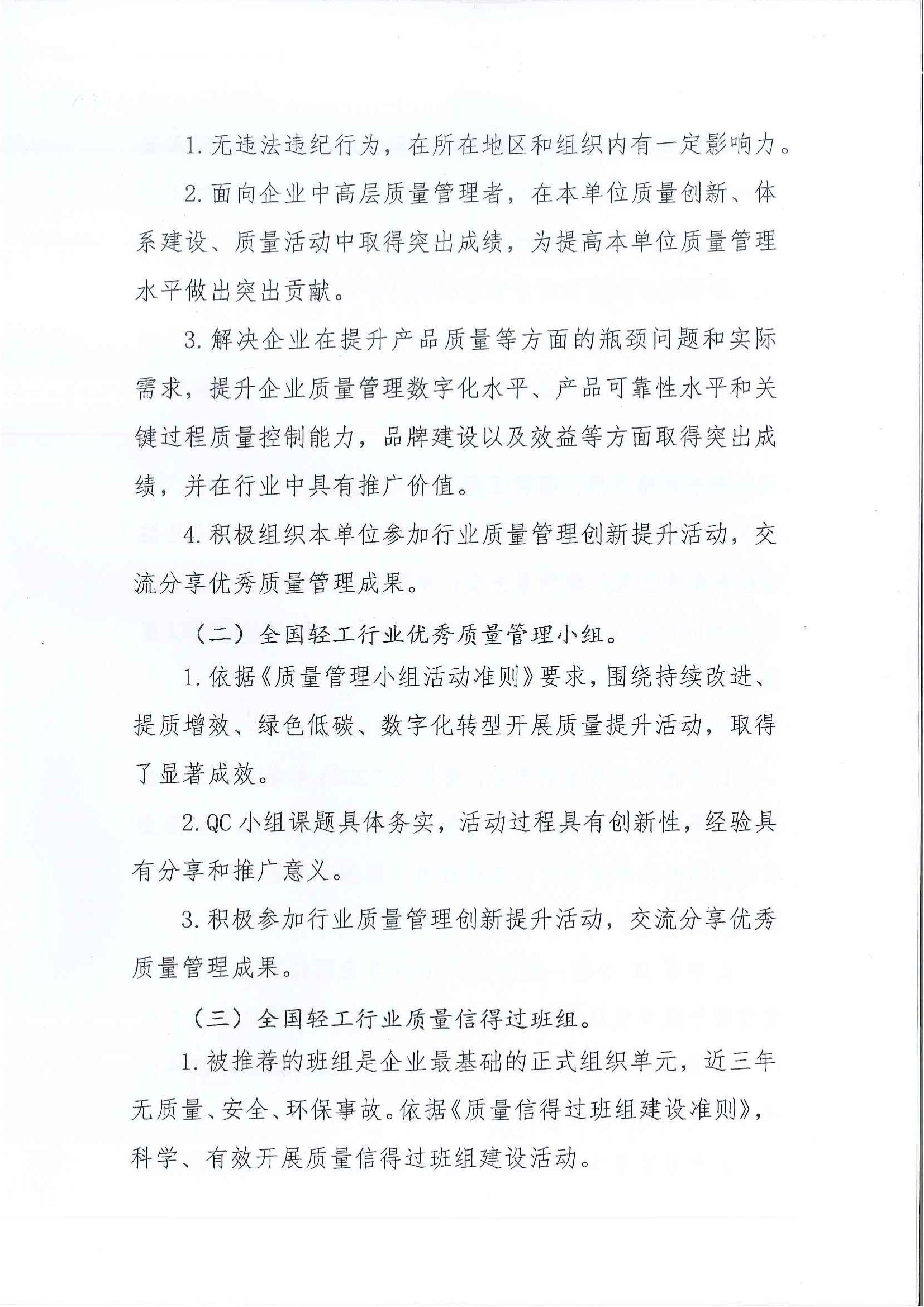 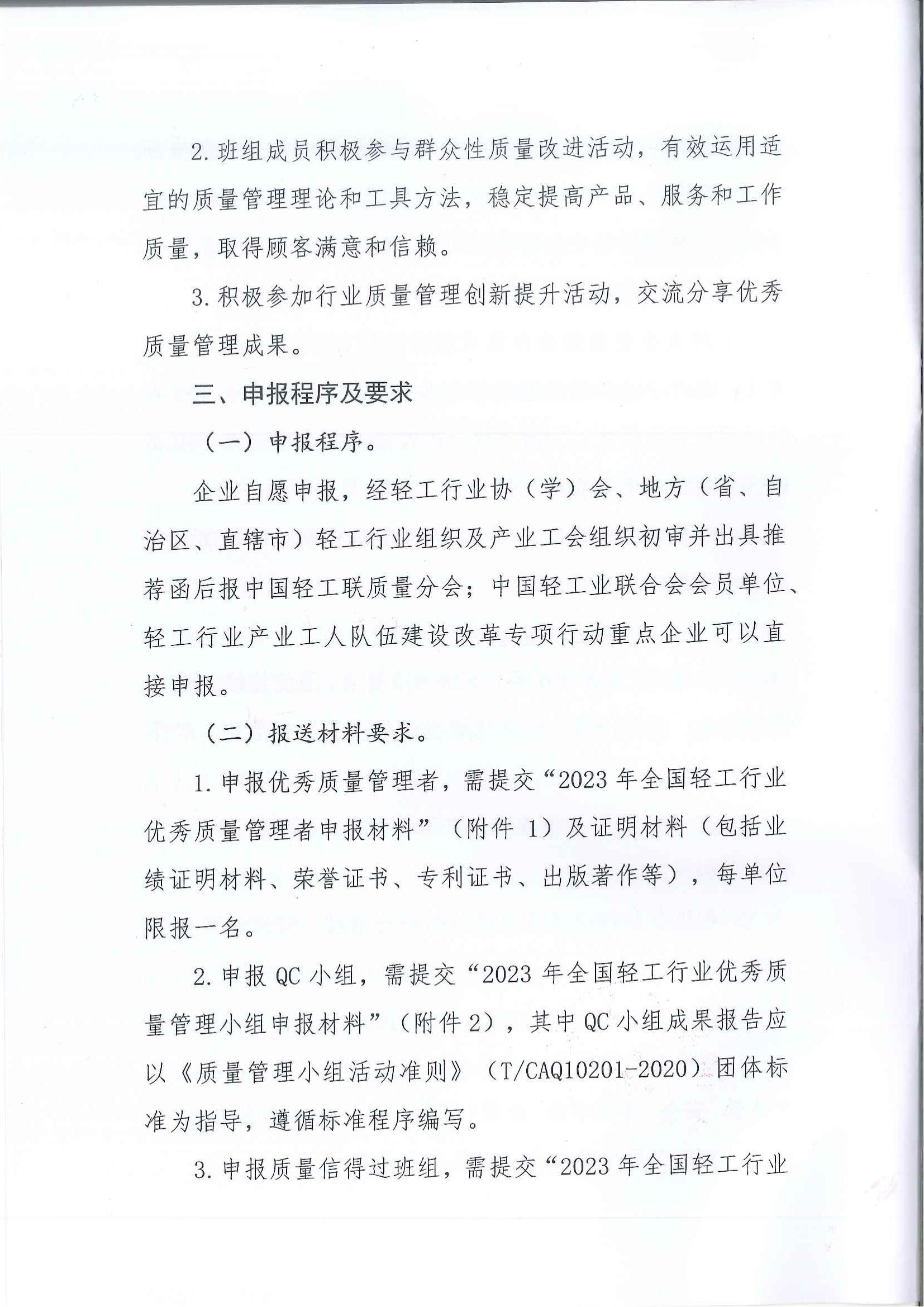 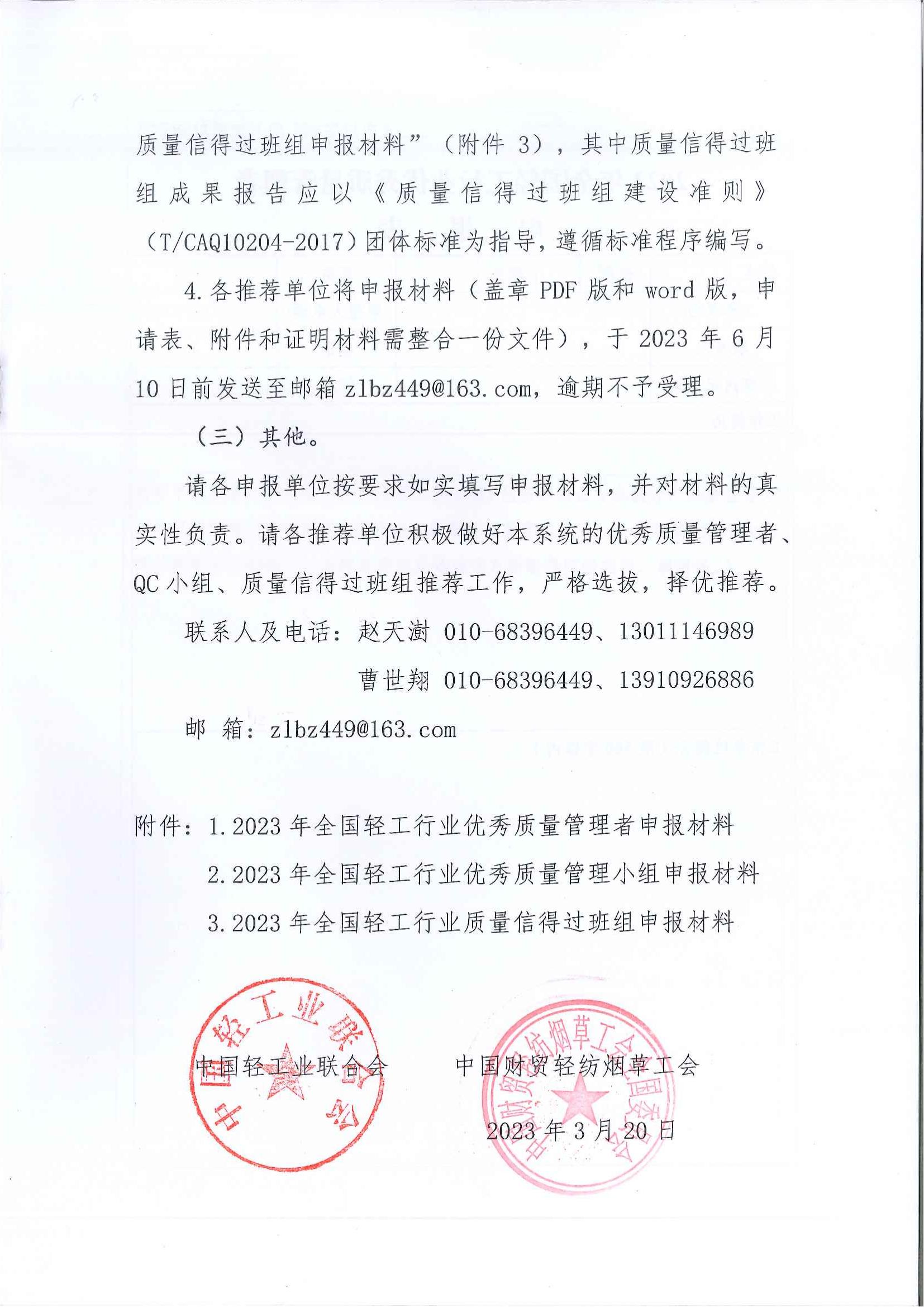 附件12023年全国轻工行业优秀质量管理者 申   报   表附件22023年全国轻工行业优秀质量管理小组申报表附件：XX小组活动成果报告该申报表须附成果报告，报告应按《质量管理小组活动准则》（T/CAQ10201-2020）要求编写。附件32023年全国轻工行业质量信得过班组建设典型经验申报表附件：XX班组建设成果报告该申报表须附成果报告，报告应按《质量信得过班组活动准则》（T/CAQ10204-2017）要求编写。姓名性别职务职称工作单位工作单位申报人电话联系人联系人电话详细通讯地址详细通讯地址邮编工作简历工作简历工作简历工作简历工作简历工作简历工作简历工作简历工作单位简介（限500字以内）工作单位简介（限500字以内）工作单位简介（限500字以内）工作单位简介（限500字以内）工作单位简介（限500字以内）工作单位简介（限500字以内）工作单位简介（限500字以内）工作单位简介（限500字以内）所在岗位简介（限300字以内）所在岗位简介（限300字以内）所在岗位简介（限300字以内）所在岗位简介（限300字以内）所在岗位简介（限300字以内）所在岗位简介（限300字以内）所在岗位简介（限300字以内）所在岗位简介（限300字以内）列举单位质量工作成绩和本人质量工作业绩（包括解决企业在提升产品质量等方面的瓶颈问题和实际需求，提升企业质量管理数字化水平、产品可靠性水平和关键过程质量控制能力、品牌建设以及效益等方面取得突出成绩、事例等。）列举单位质量工作成绩和本人质量工作业绩（包括解决企业在提升产品质量等方面的瓶颈问题和实际需求，提升企业质量管理数字化水平、产品可靠性水平和关键过程质量控制能力、品牌建设以及效益等方面取得突出成绩、事例等。）列举单位质量工作成绩和本人质量工作业绩（包括解决企业在提升产品质量等方面的瓶颈问题和实际需求，提升企业质量管理数字化水平、产品可靠性水平和关键过程质量控制能力、品牌建设以及效益等方面取得突出成绩、事例等。）列举单位质量工作成绩和本人质量工作业绩（包括解决企业在提升产品质量等方面的瓶颈问题和实际需求，提升企业质量管理数字化水平、产品可靠性水平和关键过程质量控制能力、品牌建设以及效益等方面取得突出成绩、事例等。）列举单位质量工作成绩和本人质量工作业绩（包括解决企业在提升产品质量等方面的瓶颈问题和实际需求，提升企业质量管理数字化水平、产品可靠性水平和关键过程质量控制能力、品牌建设以及效益等方面取得突出成绩、事例等。）列举单位质量工作成绩和本人质量工作业绩（包括解决企业在提升产品质量等方面的瓶颈问题和实际需求，提升企业质量管理数字化水平、产品可靠性水平和关键过程质量控制能力、品牌建设以及效益等方面取得突出成绩、事例等。）列举单位质量工作成绩和本人质量工作业绩（包括解决企业在提升产品质量等方面的瓶颈问题和实际需求，提升企业质量管理数字化水平、产品可靠性水平和关键过程质量控制能力、品牌建设以及效益等方面取得突出成绩、事例等。）列举单位质量工作成绩和本人质量工作业绩（包括解决企业在提升产品质量等方面的瓶颈问题和实际需求，提升企业质量管理数字化水平、产品可靠性水平和关键过程质量控制能力、品牌建设以及效益等方面取得突出成绩、事例等。）个人近三年获得质量相关奖项情况（包含获奖名称，获奖等级，获奖时间以及颁奖单位）个人近三年获得质量相关奖项情况（包含获奖名称，获奖等级，获奖时间以及颁奖单位）个人近三年获得质量相关奖项情况（包含获奖名称，获奖等级，获奖时间以及颁奖单位）个人近三年获得质量相关奖项情况（包含获奖名称，获奖等级，获奖时间以及颁奖单位）个人近三年获得质量相关奖项情况（包含获奖名称，获奖等级，获奖时间以及颁奖单位）个人近三年获得质量相关奖项情况（包含获奖名称，获奖等级，获奖时间以及颁奖单位）个人近三年获得质量相关奖项情况（包含获奖名称，获奖等级，获奖时间以及颁奖单位）个人近三年获得质量相关奖项情况（包含获奖名称，获奖等级，获奖时间以及颁奖单位）本人对所提供材料的真实性负责。本人签字：                                                年    月    日 本人对所提供材料的真实性负责。本人签字：                                                年    月    日 本人对所提供材料的真实性负责。本人签字：                                                年    月    日 本人对所提供材料的真实性负责。本人签字：                                                年    月    日 本人对所提供材料的真实性负责。本人签字：                                                年    月    日 本人对所提供材料的真实性负责。本人签字：                                                年    月    日 本人对所提供材料的真实性负责。本人签字：                                                年    月    日 本人对所提供材料的真实性负责。本人签字：                                                年    月    日 本单位推荐意见                                                   （盖章）                                                年    月    日  本单位推荐意见                                                   （盖章）                                                年    月    日  本单位推荐意见                                                   （盖章）                                                年    月    日  本单位推荐意见                                                   （盖章）                                                年    月    日  本单位推荐意见                                                   （盖章）                                                年    月    日  本单位推荐意见                                                   （盖章）                                                年    月    日  本单位推荐意见                                                   （盖章）                                                年    月    日  本单位推荐意见                                                   （盖章）                                                年    月    日  推荐单位意见（如有）                                                   （盖章）                                                年    月    日  推荐单位意见（如有）                                                   （盖章）                                                年    月    日  推荐单位意见（如有）                                                   （盖章）                                                年    月    日  推荐单位意见（如有）                                                   （盖章）                                                年    月    日  推荐单位意见（如有）                                                   （盖章）                                                年    月    日  推荐单位意见（如有）                                                   （盖章）                                                年    月    日  推荐单位意见（如有）                                                   （盖章）                                                年    月    日  推荐单位意见（如有）                                                   （盖章）                                                年    月    日  企业名称（公章为准）QC小组名称（小组名称是制作证书的依据，不要挂上级部门）（小组名称是制作证书的依据，不要挂上级部门）（小组名称是制作证书的依据，不要挂上级部门）（小组名称是制作证书的依据，不要挂上级部门）（小组名称是制作证书的依据，不要挂上级部门）（小组名称是制作证书的依据，不要挂上级部门）（小组名称是制作证书的依据，不要挂上级部门）（小组名称是制作证书的依据，不要挂上级部门）（小组名称是制作证书的依据，不要挂上级部门）课题名称课题类型   问题解决型       创新型   问题解决型       创新型   问题解决型       创新型   问题解决型       创新型   问题解决型       创新型   问题解决型       创新型   问题解决型       创新型   问题解决型       创新型   问题解决型       创新型详细通信地址邮编邮编小组联系部门直接联系人直接联系人手机手机小组成员名单小组成员名单小组成员名单小组成员名单小组成员名单小组成员名单小组成员名单小组成员名单小组成员名单小组成员名单1122334455667788991010QC小组简介和主要活动过程及效果：单位盖章：                                                                                年    月    日QC小组简介和主要活动过程及效果：单位盖章：                                                                                年    月    日QC小组简介和主要活动过程及效果：单位盖章：                                                                                年    月    日QC小组简介和主要活动过程及效果：单位盖章：                                                                                年    月    日QC小组简介和主要活动过程及效果：单位盖章：                                                                                年    月    日QC小组简介和主要活动过程及效果：单位盖章：                                                                                年    月    日QC小组简介和主要活动过程及效果：单位盖章：                                                                                年    月    日QC小组简介和主要活动过程及效果：单位盖章：                                                                                年    月    日QC小组简介和主要活动过程及效果：单位盖章：                                                                                年    月    日QC小组简介和主要活动过程及效果：单位盖章：                                                                                年    月    日质量信得过班组名称质量信得过班组名称质量信得过班组名称（质量信得过班组名称是制作证书的依据，不要挂上级部门）（质量信得过班组名称是制作证书的依据，不要挂上级部门）（质量信得过班组名称是制作证书的依据，不要挂上级部门）（质量信得过班组名称是制作证书的依据，不要挂上级部门）（质量信得过班组名称是制作证书的依据，不要挂上级部门）（质量信得过班组名称是制作证书的依据，不要挂上级部门）（质量信得过班组名称是制作证书的依据，不要挂上级部门）企业名称（公章为准）企业名称（公章为准）企业名称（公章为准）（加盖公章）（加盖公章）（加盖公章）（加盖公章）（加盖公章）（加盖公章）（加盖公章）详细通讯地址详细通讯地址详细通讯地址邮编主管部门直接联系人手机电  话班组长班组人数班组工作完成率%班组工作完成率%质量考核合格率%质量考核合格率%产品/服务不合格率%产品/服务不合格率%产品/服务不合格率%年质量、安全事故数年质量、安全事故数年顾客投诉数年顾客投诉数产品/服务一次合格率产品/服务一次合格率产品/服务一次合格率年培训人数/时数年培训人数/时数成员参与改进活动率%成员参与改进活动率%质量成本（万元/年）质量成本（万元/年）质量成本（万元/年）